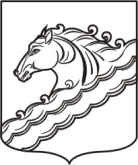 АДМИНИСТРАЦИЯ  ЧЕРНИГОВСКОГО СЕЛЬСКОГО ПОСЕЛЕНИЯ БЕЛОРЕЧЕНСКОГО РАЙОНАПОСТАНОВЛЕНИЕот 27.07.2021                                                                                     № 61пос.МолодежныйО дополнительных требованиях пожарной безопасности при установлении особого противопожарного режима на территории Черниговского сельского поселения Белореченского районаРуководствуясь гл. 4 ст. 30 Федерального закона от 21 декабря 1994 года №63-ФЗ «О пожарной безопасности», п. 17 Правил противопожарного режима в РФ, утверждённого Постановлением Правительства РФ от 25.04.2012 №390 «О противопожарном режиме», руководствуясь статьей 32 Устава Черниговского сельского поселения Белореченского района постановляю:1. Утвердить дополнительные требования пожарной безопасности на период действия особого противопожарного режима (прилагаются).2. Контроль за исполнением настоящего распоряжения возложить на заместителя главы Черниговского сельского поселения Белореченского района.3. Обнародовать настоящее постановление в установленном порядке и разместить на официальном сайте администрации Черниговского сельского поселения Белореченского района.4. Настоящее постановление вступает в силу со дня его официального обнародования. Исполняющий обязанностиглавы Черниговского сельского поселения Белореченского района                                                                         А.М.ПанешУтверждено:Постановлением администрации Черниговского сельского поселения Белореченского района от 27.07.2021 года № 61ДОПОЛНИТЕЛЬНЫЕ ТРЕБОВАНИЯ ПОЖАРНОЙ БЕЗОПАСНОСТИ НА ПЕРИОД ДЕЙСТВИЯ ОСОБОГО ПРОТИВОПОЖАРНОГО РЕЖИМА1. На период действия особого противопожарного режима вводятся дополнительные требования пожарной безопасности.2. К общим дополнительным требованиям пожарной безопасности относятся:-передача сообщений о введении особого противопожарного режима через средства оповещения гражданской обороны;-проведение разъяснительной работы о мерах пожарной безопасности и действиях в случае возникновения пожара через средства массовой информации;-организация наблюдения за противопожарным состоянием населённых пунктов и в прилегающих к ним зонах;- подготовка для возможного использования имеющейся водовозной, землеройной, а также приспособленной для целей пожаротушения техники;- создание запасов горюче-смазочных материалов;- проверка состояния противопожарных водоёмов, подъездов к ним, обеспечение дополнительных запасов воды для целей пожаротушения;-усиление охраны объектов, непосредственно обеспечивающих жизнедеятельность населения.3. В летний период в условиях роста количества пожаров, и (или) травматизма, и (или) гибели людей на пожарах, обусловленных резким повышением температуры воздуха, к дополнительным требованиям пожарной безопасности относятся:- запрет на разведение костров, сжигание мусора, проведение пожароопасных работ на определённых участках. Топку печей, кухонных очагов и котельных установок, работающих на твёрдом топливе;- наблюдение за противопожарным состоянием населённых пунктов и в прилегающих к ним территориях, патрулирование территорий населённых пунктов силами местного населения и членов добровольных пожарных формирований с первичными средствами пожаротушения;- уборка территорий организаций от горючих отходов и мусора;- уборка территорий, прилегающих к жилым домам, хозяйственным постройкам, от горючих отходов и мусора с привлечением жильцов жилых домов;- привлечение граждан и (или) работников организаций, расположенных в населённом пункте для дежурства;- установка у каждого жилого строения емкости (бочки) с водой;- выполнение мероприятий, исключающих возможность перехода огня от горения сухой травы на здания и сооружения (опашка территорий, устройство минерализованных полос)- проведение с работниками подведомственных объектов и населением разъяснительной работы о мерах пожарной безопасности и действиях в случае возникновения пожара.4. При установлении высокой и чрезвычайной степени пожарной опасности в лесах по условиям погоды (4 и 5 классы пожарной опасности в лесах) к дополнительным требованиям пожарной безопасности относятся:- предупреждение населения о высокой и чрезвычайной пожарной опасности в лесах;- ограничение пребывания граждан в лесах и въезда в них транспортных средств, а также проведение в лесах определенных видов работ;- усиление государственного пожарного надзора в лесах;- усиление охраны объектов и населенных пунктов, находящихся в лесах либо подверженных угрозе лесных пожаров;- устройство дополнительных защитных противопожарных полос, удаление сухой растительности для исключения возможности перехода огня прилесных пожарах, а также при пожарах на землях сельскохозяйственного назначения на здания и сооружения населенных пунктов, объектов отдыха, расположенных в лесных массивах и в непосредственной близости от земель сельскохозяйственного назначения;- дежурство на пожарных наблюдательных пунктах с 9 до 21 часа;- ежедневное дежурство ответственных лиц организаций с 9 до 24 часов;- запрет на разведение костров, сжигание порубочных остатков и мусора, сухой травы и бытовых отходов, проведение сельскохозяйственных палов в лесах, парках, сельскохозяйственных угодьях, на территориях садоводческих, огороднических и дачных некоммерческих объединений, а также на территориях, прилегающих к жилым домам, иным постройкам;- патрулирование лесных массивов, сельскохозяйственных угодий;- проведение разъяснительной работы с населением по неукоснительному выполнению требований пожарной безопасности, категорическому запрещению разведения открытых очагов огня.5. В осенне-зимний период в условиях роста количества пожаров, и (или) травматизма, и (или) гибели людей на пожарах, обусловленных резким понижением температуры воздуха, к дополнительным требованиям пожарной безопасности относятся; - создание рабочих групп из числа должностных лиц органов местного самоуправления, работников противопожарных формирований и работников органов социальной защиты населения с целью проведения разъяснительной работы по предупреждению пожаров в осенне-зимний период, обращая особое внимание на места проживания малоимущих семей, социально неадаптированных групп населения и.п.;- дополнительное проведение проверок состояния дымоходов в зданиях всех форм собственности, отапливаемых печами на твердом топливе. Заместитель главыЧерниговского сельского поселенияБелореченского района								А. М. Панеш